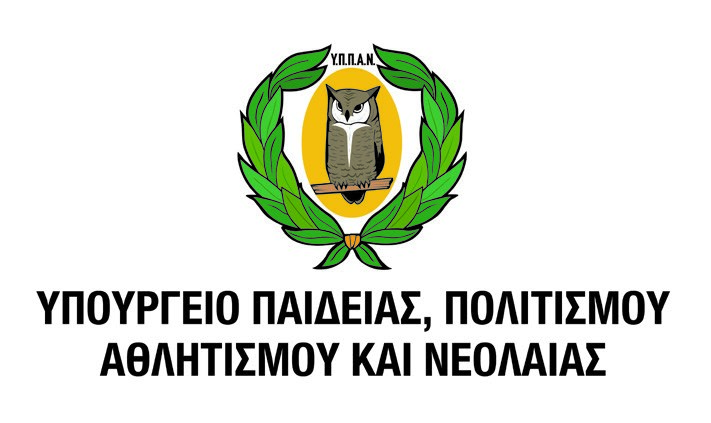 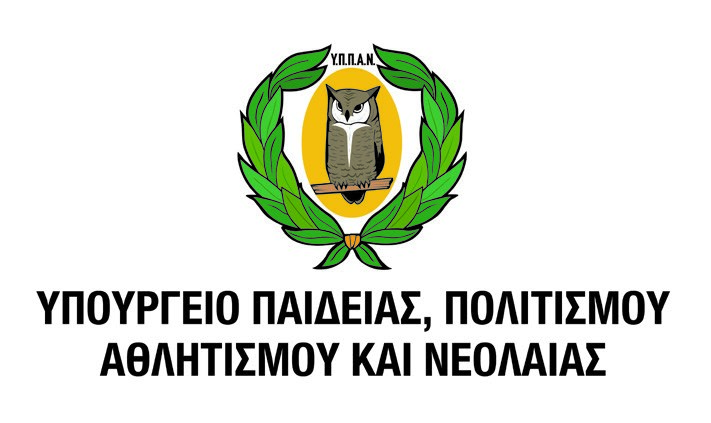 Η λειτουργία των σχολείων Δημοτικής Εκπαίδευσης, υπό τις συνθήκες της επιδημίας του Κορωνοϊού SARS-CoV-2 (COVID-19) στην Κύπρο, πρέπει να γίνεται σε κατάλληλες, ελεγχόμενες και προσεγμένες συνθήκες ασφάλειας και υγείας, έτσι ώστε να εξαλειφθεί ή/και να μειωθεί, στον μέγιστο δυνατό βαθμό, ο κίνδυνος εξάπλωσης του ιού τόσο για τους/τις μαθητές/ μαθήτριες όσο και για τους/τις εργαζόμενους/ες στα σχολεία (εκπαιδευτικούς και άλλο προσωπικό) και κατά συνέπεια για το κοινωνικό σύνολο (γονείς/κηδεμόνες κ.ά.).Σε μια προσπάθεια διαμόρφωσης των κατάλληλων συνθηκών φοίτησης των μαθητών/ριών και του κατάλληλου περιβάλλοντος εργασίας του προσωπικού των σχολείων, το Υπουργείο Παιδείας, Πολιτισμού, Αθλητισμού και Νεολαίας (YΠΠΑΝ) σε συνεργασία με τη Μονάδα Επιδημιολογικής Επιτήρησης και Ελέγχου Λοιμωδών Νοσημάτων του Τμήματος Ιατρικών Υπηρεσιών και Υπηρεσιών Δημόσιας Υγείας του Υπουργείου Υγείας, έχει ετοιμάσει το Υγειονομικό Πρωτόκολλο για τα σχολεία Δημοτικής Εκπαίδευσης (Νηπιαγωγεία, Δημοτικά Σχολεία, Ειδικά Σχολεία, Ολοήμερα Σχολεία). Επιπρόσθετα, στην περίπτωση των Νηπιαγωγείων, των Ειδικών Σχολείων και των Ολοήμερων Σχολείων θα αποσταλούν και συμπληρωματικές οδηγίες με ανάλογες προσαρμογές, λόγω της ηλικίας και των ιδιαίτερων αναγκών των παιδιών στα σχολεία αυτά. Σημειώνεται ότι το παρόν Πρωτόκολλο και οι οδηγίες που εμπεριέχει είναι συμπληρωματικές και δεν αντικαθιστούν τις υποχρεώσεις που καθορίζονται είτε στον περί Ασφάλειας και Υγείας Νόμο, είτε στον περί Λοιμοκαθάρσεως Νόμο, είτε στα Διατάγματα και Δελτία Τύπου που έχουν εκδοθεί και πιθανόν να εκδοθούν στο μέλλον από την Κυβέρνηση και το Υπουργείο Υγείας. Νοείται ότι οι οδηγίες του Πρωτοκόλλου ενδέχεται να τροποποιηθούν καθώς εξελίσσεται η επιδημία.Είσοδος στον Σχολικό Χώρο και  Έξοδος από αυτόνΗ προσέλευση των παιδιών στο σχολείο και η αποχώρηση από το σχολείο γίνεται σε προκαθορισμένο χρόνο και, όπου είναι δυνατό, από διαφορετικές εισόδους/εξόδους, που έχουν ορισθεί εκ των προτέρων, ώστε να μην υπάρχει συνωστισμός.Οι μαθητές/μαθήτριες μεταβαίνουν κατ’ ευθείαν στην προκαθορισμένη αίθουσα διδασκαλίας, η οποία είναι γνωστή στους/στις μαθητές/μαθήτριες κάθε ομάδας εκ των προτέρων.Ο/Η εκπαιδευτικός που ασκεί καθήκοντα παιδονομίας επιβλέπει την ασφαλή μετάβαση των μαθητών/ριών στις αίθουσες και μεριμνά για την τήρηση των μέτρων ασφάλειας και αποστασιοποίησης.Ο/Η εκπαιδευτικός βρίσκεται εντός της αίθουσας και εν αναμονή των μαθητών/ριών, ελέγχει το άνοιγμα των παραθύρων, φροντίζει τη διάταξη και την απόσταση μεταξύ των παιδιών,  η οποία είναι,   τουλάχιστον,  στο ένα (1) μέτρο ενώ η απόσταση του/της εκπαιδευτικού από τους/τις μαθητές/μαθήτριες ορίζεται στα δύο (2) μέτρα. Συστήνεται τα θρανία να έχουν κοινό προσανατολισμό ώστε να μειώνεται, κατά το δυνατό, η έκθεση των παιδιών σε σταγονίδια από βήχα ή φτέρνισμα. Ο/Η εκπαιδευτικός ελέγχει τον αριθμό των μαθητών/ριών της ομάδας του/της, ο οποίος θα είναι μέχρι είκοσι πέντε (25) παιδιά, με αυστηρή τήρηση των μέτρων καθαριότητας όλων των επιφανειών, συνεχούς εξαερισμού του χώρου και αποφυγή συνωστισμού.Ο/Η κάθε μαθητής/μαθήτρια απολυμαίνει τα χέρια με αντισηπτικό υπό την εποπτεία του/της εκπαιδευτικού κάθε φορά που εισέρχεται/εξέρχεται της αίθουσας διδασκαλίας. Νοείται ότι πρέπει να αποφεύγεται ο συνωστισμός στην είσοδο/έξοδο της αίθουσας. Η χρήση προστατευτικής μάσκας καθίσταται υποχρεωτική από τον γενικό πληθυσμό, ηλικίας 12 ετών και άνω σε εσωτερικούς χώρους όπου υπάρχει αυξημένη συνάθροιση κοινού, σύμφωνα με το Δελτίο Τύπου του Υπουργείου Υγείας ημερομηνίας 24.08.2020. Ως εκ τούτου, οι εκπαιδευτικοί θα πρέπει να φορούν μάσκα καθόλη τη διάρκεια της διδασκαλίας και σε όλους τους κλειστούς χώρους του σχολείου (π.χ στις αίθουσες συνάθροισης του προσωπικού του σχολείου). Εναλλακτικά της χρήσης μάσκας, μπορεί σε ειδικές περιπτώσεις, κατά τις οποίες είναι αναγκαία η χειλανάγνωση (π.χ. άτομα με προβλήματα ακοής,  κατά τη λογοθεραπεία) να χρησιμοποιηθεί από τους/τις  εκπαιδευτικούς η προσωπίδα (face shield), δεδομένου ότι θα τηρείται η κοινωνική αποστασιοποίηση των δύο (2) μέτρων από τον/την εκπαιδευτικό προς τους/τις μαθητές/μαθήτριες κατά τη διάρκεια της διδασκαλίας και με συνεχή αερισμό του χώρου. Η χρήση μάσκας από μαθητές/μαθήτριες Δημοτικής Εκπαίδευσης, ως μέσο προστασίας, είναι προαιρετική. Δεν συστήνεται η χρήση μάσκας κατά τη διάρκεια των αθλητικών δραστηριοτήτων. Νοείται  ότι κατά τις αθλητικές δραστηριότητές θα πρέπει να τηρούνται αποστάσεις τουλάχιστον δύο (2) μέτρων μεταξύ των παιδιών. Επιβάλλεται όπως, από την πρώτη ημέρα λειτουργίας των σχολείων γίνει συζήτηση/ενημέρωση μεταξύ εκπαιδευτικούπαιδιών για τις νέες συνθήκες στο σχολείο καθώς και για τα μέτρα ατομικής προστασίας και τη σημασία τους στην καθημερινότητα. Η συζήτηση επαναλαμβάνεται με κάθε ευκαιρία ως υπενθύμιση. Αν υπάρχει δυνατότητα, η συζήτηση/ ενημέρωση μπορεί να γίνει εκ των προτέρων διαδικτυακά.Η είσοδος γονέων/κηδεμόνων ή/και άλλων προσώπων εντός του σχολείου απαγορεύεται αυστηρά. Σε πολύ εξαιρετικές και απολύτως αναγκαίες περιπτώσεις και πάντοτε μετά από την έγκριση της Διεύθυνσης του σχολείου, μπορεί να εισέλθει άλλο άτομο εκτός των εργαζομένων και των μαθητών/ριών στον χώρο του σχολείου. Νοείται ότι στην εξαιρετική περίπτωση που θα κριθεί ότι άλλο άτομο είναι ανάγκη να εισέλθει στον χώρο του σχολείου, πρέπει απαραίτητα να τηρεί τα μέτρα ασφάλειας και υγείας που ισχύουν. Μια τέτοια περίπτωση αφορά στους γονείς/κηδεμόνες των παιδιών των νηπιαγωγείων και της Α’ τάξης του δημοτικού σχολείου, τα οποία πιθανόν να παρουσιάσουν δυσκολίες προσαρμογής κατά τις πρώτες ημέρες της φοίτησής τους στο σχολείο. Στην περίπτωση που κριθεί αναγκαίο να εισέλθει στο σχολείο οποιοδήποτε άλλο άτομο, εκτός από το προσωπικό και τα παιδιά, τότε τηρείται αυστηρά ημερολόγιο εισόδου και λεπτομερής καταγραφή του τι έκανε, ποιους χώρους επισκέφθηκε και με ποιους ήρθε σε επαφή. Διδασκαλία – Οργάνωση της αίθουσας διδασκαλίαςΟ αριθμός των παιδιών σε κάθε αίθουσα/χώρο διδασκαλίας δεν πρέπει να υπερβαίνει τα είκοσι πέντε (25). Η διδασκαλία γίνεται στην αίθουσα που έχει καθοριστεί για κάθε τμήμα και ομάδα ή/και σε ανοιχτό χώρο, νοουμένου ότι πληροί συγκεκριμένα μέτρα ασφάλειας και υγείας και εφόσον τύχει ενημέρωσης και έγκρισης από τη Διεύθυνση του σχολείου ή από το εξουσιοδοτημένο/υπεύθυνο άτομο που έχει ορισθεί από τη Διεύθυνση για τον σκοπό αυτό. Στη περίπτωση που η διδασκαλία γίνεται στην τάξη, τα παιδιά θα έχουν απόσταση τουλάχιστον ενός (1) μέτρου μεταξύ τους και ο χώρος διακίνησης του/της εκπαιδευτικού θα απέχει δύο (2) μέτρα από το πλησιέστερο θρανίο και τους/ τις μαθητές/μαθήτριες. Σε περίπτωση που η διδασκαλία θα γίνεται σε ανοικτό χώρο, θα γίνεται η μετακίνηση με την προσέλευση όλων των μαθητών/μαθητριών στην αίθουσα διδασκαλίας. Κατά τη μετακίνηση θα τηρούνται αυστηρά οι αποστάσεις ασφάλειας, τουλάχιστον ένα (1) μέτρο.Ο/Η κάθε μαθητής/μαθήτρια έχει τη δική του θέση στο θρανίο και καρέκλα, τα οποία χρησιμοποιεί καθημερινά και για όλη τη διάρκεια των μαθημάτων. Οι μαθητές/μαθήτριες δεν  επιτρέπεται  να  χρησιμοποιούν  θρανίο ή καρέκλα άλλου/άλλης  συμμαθητή/συμμαθήτριάς  τους.  Κάθε  μαθητής/μαθήτρια  παραμένει στο  θρανίο  του/της  ή  στον χώρο  που  έχει  οριστεί  να  κάθεται  κατά  τη  διάρκεια  της  διδασκαλίας.Η διάταξη των θρανίων ή/και του τρόπου που κάθονται τα παιδιά στην αίθουσα διδασκαλίας ή στον χώρο που θα καθοριστεί, γίνεται με τέτοιο τρόπο, ώστε να υπάρχει μεταξύ των παιδιών  απόσταση, τουλάχιστον, ενός (1) μέτρου. Ο/Η εκπαιδευτικός καθορίζει τον χώρο  διακίνησής του/της σε απόσταση ακτίνας, τουλάχιστον, δύο (2) μέτρων από το πλησιέστερο θρανίο και τους/τις  μαθητές/μαθήτριες.Ο/Η εκπαιδευτικός υπενθυμίζει με κάθε ευκαιρία τους/τις μαθητές/μαθήτριες ότι πρέπει να αποφεύγεται η επαφή των χεριών με τα μάτια, τη μύτη και το στόμα, για μείωση του κινδύνου μόλυνσης.Ο/Η εκπαιδευτικός επισημαίνει και υπενθυμίζει τακτικά στους/στις μαθητές/μαθήτριες ότι σε περίπτωση βήχα ή φτερνίσματος πρέπει να χρησιμοποιείται χαρτομάντιλο ή να γίνεται κάλυψη της μύτης και του στόματος με το μανίκι στο ύψος του αγκώνα. Συστήνεται οι μαθητές/μαθήτριες να έχουν μαζί τους χαρτομάντιλα και αντισηπτικά για να μην μετακινούνται από τη θέση τους. Είναι σημαντικό να υπενθυμίζεται στους/στις μαθητές/μαθήτριες ο σωστός τρόπος που πρέπει να πλένουν τα χέρια τους.Τα χρησιμοποιημένα χαρτομάντιλα απορρίπτονται σε κάδο απορριμμάτων και στη συνέχεια ακολουθεί απαραίτητα επιμελές πλύσιμο/απολύμανση των χεριών (είτε με νερό και σαπούνι είτε με το αλκοολούχο διάλυμα που υπάρχει στην τάξη ή το ανάλογο που έχει το παιδί). Οι πλαστικές σακούλες των κάδων, όταν γεμίζουν, πρέπει να δένονται σφικτά και να απομακρύνονται σε καθημερινή βάση.Κάθε παιδί χρησιμοποιεί μόνο τα δικά του υλικά και προσωπικά αντικείμενα (μολύβια, χρωματιστά, ρίγα, κασετίνα, βιβλία, τετράδια κ.λπ.). Δεν επιτρέπεται η χρήση αντικειμένων που χρησιμοποιούνται από άλλους/άλλες.Ο/Η εκπαιδευτικός λαμβάνει τα δέοντα μέτρα για την προστασία τόσο των μαθητών/ριών όσο και του/της ίδιου/ ίδιας κατά τη διανομή ή συλλογή εκπαιδευτικού υλικού, π.χ. φύλλα εργασίας, τετράδια, βιβλία.Τα εποπτικά μέσα του σχολείου να χρησιμοποιούνται μόνο από τον/την εκπαιδευτικό.Πριν από την έξοδο την έξοδο για διάλειμμα και πριν οι μαθητές/μαθήτριες αποχωρήσουν από την αίθουσα γίνεται υπενθύμιση από τον/την εκπαιδευτικό για τα μέτρα ασφάλειας που θα ακολουθούνται κατά το διάλειμμα.Γίνεται, συστηματικά, υπενθύμιση από τον/την εκπαιδευτικό στους/στις μαθητές/μαθήτριες για επιμελές πλύσιμο των χεριών, τήρηση των καθορισμένων αποστάσεων κ.λπ..Ο/Η εκπαιδευτικός παρακολουθεί, διακριτικά, τους/τις μαθητές/μαθήτριες και σε περίπτωση εμφάνισης συμπτωμάτων, ακολουθεί τις σχετικές οδηγίες του Πρωτοκόλλου.ΔιαλείμματαΗ κάθε σχολική μονάδα αναπροσαρμόζει το Ωρολόγιο Πρόγραμμα ώστε να υπάρχουν διαφορετικές ζώνες διαλειμμάτων και να αποφεύγεται ο συγχρωτισμός μαθητών/ριών στους εξωτερικούς χώρους.Γίνεται διαχωρισμός των εξωτερικών χώρων/της σχολικής αυλής, δημιουργώντας διακριτούς χώρους για τα διάφορα τμήματα ή/και ομάδες, ώστε να υπάρχουν ξεχωριστοί χώροι για τις διάφορες ομάδες και κάθε ομάδα να έχει τον δικό της χώρο.Ορίζονται από τη Διεύθυνση του σχολείου τα άτομα που θα είναι υπεύθυνα για τον έλεγχο της τήρησης των μέτρων αποστασιοποίησης κατά τα διαλείμματα.Τα παιδιά εποπτεύονται και ελέγχονται κατά τα διαλείμματα τόσο στην αυλή όσο και στον χώρο των τουαλετών, ώστε να τηρούνται τα μέτρα αποστασιοποίησης και να αποφεύγεται ο συνωστισμός. Για τον σκοπό αυτό, ορίζονται από τη Διεύθυνση του σχολείου τα άτομα που είναι υπεύθυνα για την τήρηση των μέτρων ασφάλειας και υγείας (π.χ. είσοδος περιορισμένου αριθμού παιδιών στον χώρο τουαλετών, τοποθέτηση σημάνσεων στο πάτωμα στην περίπτωση που υπάρχει αναμονή κ.ά.). Κατά τα διαλείμματα πρέπει να τηρείται η φυσική και κοινωνική αποστασιοποίηση. Σε δραστηριότητες που αυξάνουν τον κίνδυνο μετάδοσης (π.χ σε αθλοπαιδιές και μουσικές δραστηριότητες), η απόσταση μεταξύ των μαθητών/ριών πρέπει να είναι μεγαλύτερη από δύο (2) μέτρα.  Μετά από κάθε επίσκεψη στην τουαλέτα γίνεται επιμελές πλύσιμο των χεριών με υγρό σαπούνι για είκοσι δευτερόλεπτα (20΄΄) και προσεκτικό στέγνωμα των χεριών με χαρτοπετσέτες μιας χρήσης, οι οποίες θα απορρίπτονται στους κάδους απορριμμάτων που θα υπάρχουν εντός των τουαλετών. Οι πλαστικές σακούλες των κάδων, όταν γεμίζουν, πρέπει να δένονται σφικτά και να απομακρύνονται σε καθημερινή βάση. Γίνεται έλεγχος του αριθμού των μαθητών/ριών που εισέρχονται στην τουαλέτα, ώστε να αποφεύγεται κατά το δυνατό ο συγχρωτισμός τους σε αυτό τον χώρο. Να αποφεύγεται ο συνωστισμός και να γίνει τοποθέτηση σημάνσεων στο πάτωμα σε περίπτωση που υπάρχει αναμονή. Σημειώνεται ότι οι καθαρίστριες θα πρέπει να κάνουν πιο συχνές επισκέψεις στις τουαλέτες, ούτως ώστε να υπάρχουν πάντα διαθέσιμες χαρτοπετσέτες και υγρό σαπούνι. Πριν από την έναρξη του διαλείμματος και πριν από τη λήψη φαγητού/νερού, τα παιδιά πρέπει να πλένουν σχολαστικά τα χέρια τους με υγρό σαπούνι και νερό, για τουλάχιστον είκοσι δευτερόλεπτα (20΄΄).Τα κυλικεία θα λειτουργούν σύμφωνα με της οδηγίες  του Υπουργείου Υγείας «Μέτρα προφύλαξης κατά της εξάπλωσης του COVID-19 σε χώρους take away//delivery». Απαγορεύεται τα παιδιά να πίνουν νερό απευθείας από τη βρύση με το στόμα.Με το τέλος του διαλείμματος και πριν από την είσοδο των μαθητών/ριών στις αίθουσες/χώρους διδασκαλίας, επιβάλλεται η απολύμανση των χεριών με το αντισηπτικό που υπάρχει στην τάξη ή με το ανάλογο ατομικό αντισηπτικό που θα έχει το κάθε παιδί.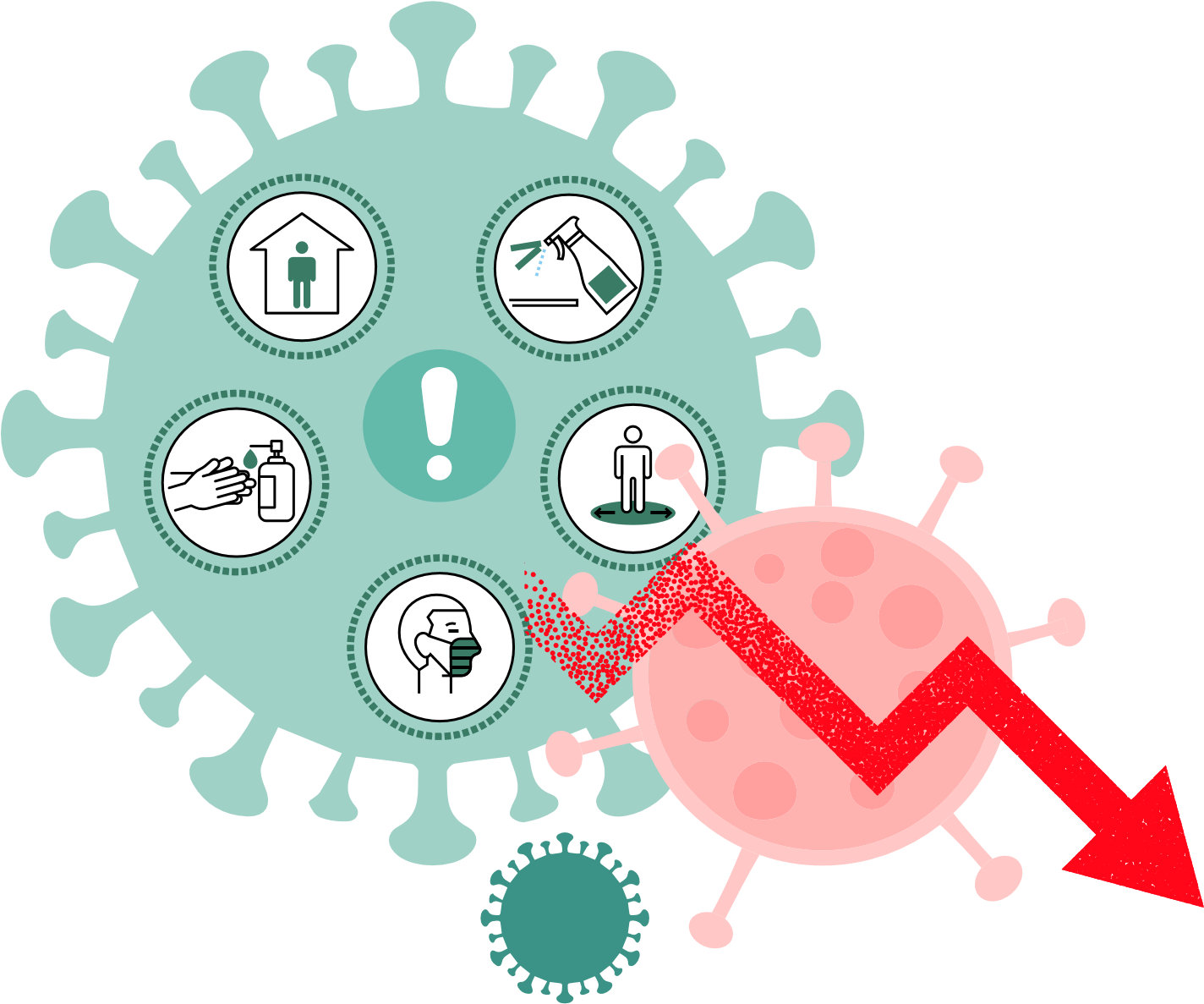 Πλύσιμο και απολύμανση χεριών - Υγιεινή Tοποθέτηση αλκοολούχων διαλυμάτων (με περιεκτικότητα αλκοόλης > 60%) ΥΠΟΧΡΕΩΤΙΚΑ σε κάθε είσοδο αίθουσας/χώρου διδασκαλίας ή άλλων κοινόχρηστων αιθουσών του σχολείου. Συστήνεται υποχρεωτική και σωστή εφαρμογή υγιεινής των χεριών κατά την είσοδο και έξοδο από αυτή (συμπεριλαμβανομένου και των διαλειμμάτων). Το δοχείο με το αλκοολούχο διάλυμα να βρίσκεται κοντά στην έξοδο της αίθουσας διδασκαλίας και να χρησιμοποιείται υπό την εποπτεία του/της εκπαιδευτικού της τάξης. Συστήνεται να αφισοκολληθούν εντός και εκτός των αιθουσών/χώρων διδασκαλίας οι συστάσεις του Παγκόσμιου Οργανισμού Υγείας σχετικά με την ορθή χρήση του αλκοολούχου διαλύματος και του ορθού τρόπου πλυσίματος των χεριών. (ΑΦΙΣΑ από τον Παγκόσμιο Οργανισμό Υγείας - Ποιος είναι σωστός τρόπος εφαρμογής του αλκοολούχου αντισηπτικού;  https://www.who.int/gpsc/5may/tools/handrub_20100428.JPG?ua=1) (ΑΦΙΣΑ από τον Παγκόσμιο Οργανισμό Υγείας Ποιός είναι  σωστός τρόπος πλυσίματος των χεριών; https://www.who.int/gpsc/5may/tools/handwash_20100428.JPG?ua=1)Συνεχής υπενθύμιση του προσωπικού και των μαθητών/ριών να αποφεύγουν τους εναγκαλισμούς και τις χειραψίες και να περιορίσουν την επαφή με άλλα πρόσωπα ή άγγιγμα αντικειμένων, εκτός αν είναι απαραίτητο.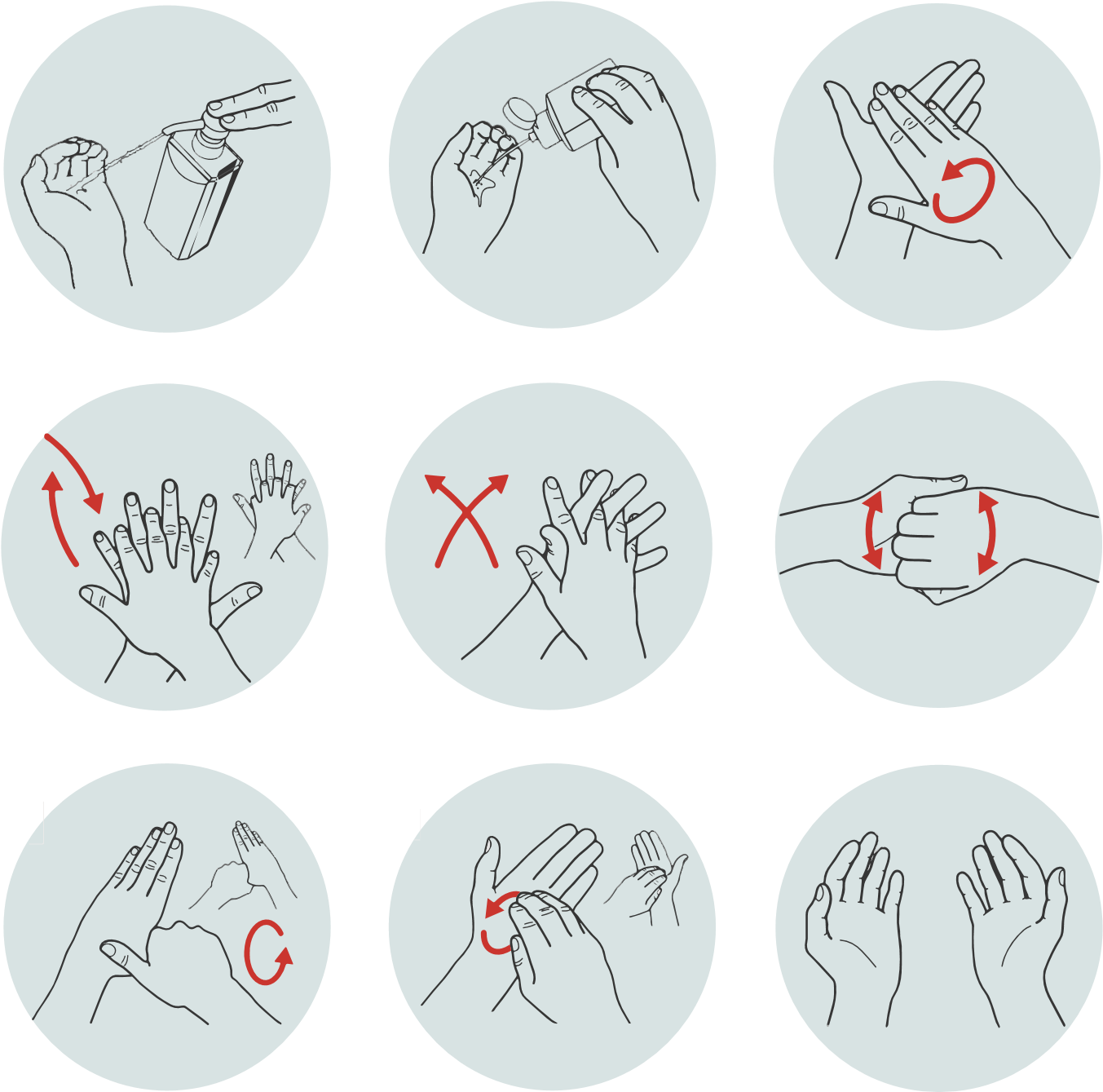 Καθαριότητα, Υγιεινή και Αερισμός ΧώρωνΟι αίθουσες/χώροι διδασκαλίας και το σχολείο γενικότερα, θα καθαρίζονται καθημερινά ακολουθώντας τις καθημερινές πρακτικές καθαριότητας με έμφαση στα ακόλουθα:Καθημερινός και σχολαστικός καθαρισμός και απολύμανση των επιφανειών που χρησιμοποιούνται συχνά (high touch surfaces) όπως τα πόμολα, τα γραφεία, τα έπιπλα, οι κουπαστές σκάλων και κιγκλιδωμάτων, οι βρύσες και κυρίως τα θρανία των μαθητών/μαθητριών σύμφωνα με τις Οδηγίες του Υπουργείου Υγείας «Καθαρισμός και Απολύμανση Νο2».Καθημερινός καθαρισμός και απολύμανση της τουαλέτας και των επιφανειών του χώρου σύμφωνα με τις οδηγίες του Υπουργείου Υγείας  «Τουαλέτες». Κατά τη χρήση της τουαλέτας συστήνεται να κλείνει το καπάκι πριν τη χρήση φλοτέρ. Επίσης καθαρισμός των χεριών ΠΡΙΝ ΚΑΙ ΜΕΤΑ τη χρήση/καθαρισμό της τουαλέτας. Τέλος αποφυγή συγχρωτισμού μέσα στους κλειστούς χώρους της τουαλέτας. Θα γίνεται έλεγχος του αριθμού των μαθητών/ μαθητριών που θα εισέρχονται στην τουαλέτα, ώστε να αποφεύγεται κατά το δυνατό ο συγχρωτισμός τους σε αυτό τον χώρο.Καθημερινός καθαρισμός των δαπέδων με καθαριστικά διαλύματα σύμφωνα με τις Οδηγίες του Υπουργείου Υγείας «Καθαρισμός και Απολύμανση Νο2». Συστηματικός και επαρκής αερισμός όλων των χώρων στα διαλείμματα και κατά τη διάρκεια του μαθήματος. Οι εργασίες καθαρισμού στο σχολείο γίνονται με στολή εργασίας και χρήση γαντιών, τα οποία μετά τη χρήση τους, απορρίπτονται. Η χρήση γαντιών μιας χρήσης δεν αντικαθιστά σε καμιά περίπτωση το πλύσιμο των χεριών που πρέπει να γίνεται μετά από κάθε εργασία καθαρισμού.Αερισμός κτιρίου: Συστηματικός και επαρκής αερισμός όλων των χώρων κυρίως στα διαλείμματα (ακόμα και κατά τη διάρκεια του μαθήματος εφόσον αυτό είναι εφικτό).   Σύμφωνα με εγκύκλιο του Τμήματος Ηλεκτρομηχανολογικών Υπηρεσιών, με αρ. φακ. 21.11.001 και ημερ. 4 Ιουνίου 2020, η λειτουργία των ανεμιστήρων σε εσωτερικούς χώρους πρέπει να αποφεύγεται όπου είναι δυνατό, ανοίγοντας τις πόρτες και τα παράθυρα (φυσικός αερισμός). Στις περιπτώσεις όπου η χρήση ανεμιστήρων επιβάλλεται, πρέπει να γίνεται πάντα με παράλληλη λειτουργία φυσικού αερισμού (άνοιγμα παραθύρων και  πορτών). Για όλους τους τύπους ανεμιστήρων, εκτός από αυτούς της οροφής, η ροή του αέρα από τον ανεμιστήρα να μην προσκρούει απευθείας στα σώματα των παιδιών/εκπαιδευτικών. Σε χώρους που κλιματίζονται και δεν εισάγεται νωπός αέρας  θα πρέπει να παραμένουν ανοιχτά τα παράθυρα. Παρουσίαση συμπτωμάτωνΣε περίπτωση που μαθητής/μαθήτρια ή εκπαιδευτικός ή άλλο μέλος του προσωπικού του σχολείου παρουσιάσει συμπτώματα  σύμφωνα με τη «Λίστα Κλινικών Συμπτωμάτων για Καθημερινό Αυτοέλεγχο» (Παράρτημα 1) τότε παραμένει υποχρεωτικά στο σπίτι. Το οικείο περιβάλλον (γονείς/κηδεμόνες του/της μαθητή/μαθήτριας) προβαίνει αμέσως σε επικοινωνία με τον/την προσωπικό ιατρό/παιδίατρο και ενημερώνει τη Διεύθυνση του σχολείου, προκειμένου να προβεί σε όλα τα απαραίτητα προβλεπόμενα μέτρα, τα οποία καθορίζονται από τα πρωτόκολλα που ισχύουν για αυτά τα θέματα. Οι  γονείς/κηδεμόνες καθίστανται υπεύθυνοι για τη θερμομέτρηση και τον καθημερινό έλεγχο τυχόν συμπτωμάτων των παιδιών, πριν την αναχώρησή τους από το σπίτι. Σχετικές οδηγίες προς τους γονείς/κηδεμόνες υπάρχουν στον «Οδηγό για γονείς/κηδεμόνες για σωστή και ασφαλή επιστροφή των παιδιών στα σχολεία» στην ιστοσελίδα του Υ.Π.Π.Α.Ν.Στο σχολείο υπάρχουν θερμόμετρα για δειγματοληπτική θερμομέτρηση των μαθητών/ριών σε διαφορετική ομάδα μαθητών/ριών κάθε ημέρα, καθώς και για θερμομέτρηση σε περίπτωση παρουσίασης πυρετού.Σε περίπτωση παρουσίασης συμπτωμάτων κατά τη διάρκεια της παρουσίας στο σχολείο θα πρέπει το άτομο που παρουσιάζει τα συμπτώματα να απομονώνεται σε ειδικό δωμάτιο που θα έχει καθοριστεί και ακολούθως να εφαρμόζονται τα πρωτόκολλα που έχουν ανακοινωθεί από το Υπουργείο Υγείας. Επισημαίνεται ότι το ιατρείο του σχολείου δεν πρέπει να χρησιμοποιείται ως χώρος απομόνωσης αφού σε αυτό διενεργούνται κλινικές εξετάσεις και άλλες δραστηριότητες  της Σχολιατρικής Υπηρεσίας, οι οποίες δεν πρέπει να διακόπτονται, καθώς και για αποφυγή διασποράς του ιού.Σε περίπτωση επιβεβαιωμένου κρούσματος στη σχολική μονάδα, ενεργοποιούνται οι μηχανισμοί του Υπουργείου Υγείας για τις περαιτέρω δέουσες ενέργειες, σύμφωνα με τα ισχύοντα πρωτόκολλα.Σε περίπτωση που τα συμπτώματα (λοίμωξη αναπνευστικού, πυρετός κ.ά.) παρουσιαστούν κατά τη διάρκεια της παρουσίας στη σχολική μονάδα ή διαπιστωθεί ύποπτο κρούσμα στο σχολείο, η ομάδα διαχείρισης κρίσεων του σχολείου, η οποία έχει οριστεί για τη ρύθμιση των θεμάτων ασφάλειας και υγείας σε συνθήκες κορωνοϊού (όπως επεξηγείται στην παράγραφο «Προγραμματισμός των σχολικών μονάδων» του εν λόγω πρωτοκόλλου) πρέπει να προβεί στις ακόλουθες ενέργειες με ψυχραιμία, ηρεμία και σεβασμό στα προσωπικά δεδομένα του ατόμου- ύποπτου κρούσματος, είτε αυτό είναι μαθητής/μαθήτρια είτε πρόκειται για μέλος του προσωπικού ή/και βοηθητικού προσωπικού:Αντιμετώπιση ύποπτου και επιβεβαιωμένου κρούσματοςΓια αντιμετώπιση ύποπτου κρούσματος σε σχολική μονάδα, η Διεύθυνση του κάθε σχολείου θα πρέπει να δημιουργήσει ειδική ομάδα διαχείρισης κρίσεων, η οποία θα αναλαμβάνει να διαχειριστεί αυτά τα περιστατικά (υπεύθυνος και αναπληρωτής).Μαθητές/μαθήτριες, εκπαιδευτικοί ή άλλο προσωπικό δεν θα πρέπει να μεταβαίνουν στη σχολική μονάδα αν:οι ίδιοι έχουν συμπτώματα νόσου COVID19 ή/και είναι ύποπτο κρούσμα κορωνοϊού κάποιος από τα άτομα που μένουν μαζί στο σπίτι έχει συμπτώματα COVID19 ή είναι ύποπτο κρούσμα κορωνοϊούέχουν οι ίδιοι έρθει σε επαφή τις τελευταίες 14 μέρες με επιβεβαιωμένο κρούσμα κορωνοϊούείναι επιβεβαιωμένα κρούσματα για COVID19. Σε αυτή την περίπτωση η επιστροφή τους στον χώρο θα γίνεται ύστερα από συνεννόηση με τη Μονάδα Επιδημιολογικής Επιτήρησης και Ελέγχου Λοιμωδών Νοσημάτων του Υπουργείου Υγείας. Σημειώνεται ότι η κατηγοριοποίηση κρούσματος ως ύποπτο/πιθανό ή επιβεβαιωμένο είναι σύμφωνη με τον επικαιροποιημένο ορισμό κρούσματος λοίμωξης με ιό SARS-CoV-2 ημερομηνίας 15/07/2020, βάσει οδηγιών από το ECDC.Σε όλες τις πιο πάνω περιπτώσεις, θα πρέπει να ενημερώνεται άμεσα το σχολείο.1. Διαχείριση ύποπτου κρούσματος, το οποίο αναπτύσσει συμπτώματα κορωνοϊού κατά τη διάρκεια της παραμονής στο σχολείο:Τοποθέτηση απλής χειρουργικής μάσκας στο ύποπτο κρούσμα.Aν πρόκειται για μαθητή/μαθήτρια, απομόνωση σε ειδικό καλά αεριζόμενο δωμάτιο που θα έχει καθοριστεί εκ των προτέρων μέχρι την παραλαβή του/της από τη σχολική μονάδα από τους γονείς/ κηδεμόνες. Στον συγκεκριμένο χώρο συστήνεται η χρήση κάδων απορριμμάτων με κλειστό καπάκι. Ο χώρος του ιατρείου δεν θα πρέπει να χρησιμοποιείται ως χώρος φιλοξενίας των ύποπτων κρουσμάτων για COVID-19 αλλά θα συνεχίσει να λειτουργεί ως χώρος για την Σχολιατρική Υπηρεσία και ως χώρος φιλοξενίας των παιδιών για άλλα προβλήματα υγείας (π.χ. λιποθυμία, τραυματισμός).Χορήγηση μάσκας στον/στη γονέα/κηδεμόνα όταν έρθει στο σχολείο, οδηγίες σε αυτόν/η για μεταφορά στο σπίτι με το αυτοκίνητο, ο/η μαθητής/μαθήτρια να κάθεται στο πίσω κάθισμα με ανοικτό παράθυρο και επικοινωνία με παιδίατρο/Προσωπικό Ιατρό (με την προϋπόθεση ότι πρόκειται για ήπια περιστατικά, αλλιώς καλείται το 1420)Μετά την αποχώρηση του παιδιού από τον συγκεκριμένο χώρο, ο χώρος θα πρέπει να απολυμαίνεται άμεσα σύμφωνα με τις οδηγίες του Υπουργείο Υγείας «Καθαρισμός και Απολύμανση Νο 2».Αν πρόκειται για προσωπικό (ενήλικες), απομάκρυνση του ατόμου από τη σχολική μονάδα, παραπομπή στο σπίτι και άμεση επικοινωνία με Προσωπικό Ιατρό (ΠΙ ενηλίκων ή παιδίατρος) για παρακολούθηση και διενέργεια τεστ εφόσον κρίνεται απαραίτητο.Εφαρμογή βασικών προφυλάξεων επαφής και προφυλάξεων σταγονιδίων από το προσωπικό που εμπλέκεται στη διαχείριση του ύποπτου περιστατικού (μάσκα, γάντια, ορθή υγιεινή των χεριών).Εν αναμονή του αποτελέσματος, ο/η μαθητής/μαθήτρια/προσωπικό παραμένει στο σπίτι του με μάσκα, σε καλά αεριζόμενο δωμάτιο, σε απόσταση από τα άλλα άτομα στο σπίτι.Σημειώνεται ότι σε περίπτωση που ο/η μαθητής/μαθήτρια ήρθε σε στενή επαφή με ύποπτο περιστατικό (ισχυρή υποψία) τότε ο/η μαθητής/μαθήτρια πάλι παραμένει στο σπίτι του/της σε αναμονή του αποτελέσματος του εργαστηριακού ελέγχου του ύποπτου κρούσματος. Σε περίπτωση που ο/η μαθητής/ μαθήτρια ήρθε σε στενή επαφή με επιβεβαιωμένο κρούσμα, τότε ο/η μαθητής/μαθήτρια παραμένει στο σπίτι του/της για 14 ημέρες κάτω από τη φροντίδα του/της Προσωπικού του/της Ιατρού.2. Διαχείριση ύποπτου κρούσματος από άτομο που βρισκόταν στη σχολική μονάδα τις προηγούμενες ημέρες:Αν ένας/μία μαθητής/μαθήτρια ή εκπαιδευτικός ή μέλος του προσωπικού είναι ύποπτο κρούσμα κορωνοϊού θα πρέπει να ενημερώνονται οι υπόλοιποι μαθητές/μαθήτριες, γονείς και εκπαιδευτικοί/μέλη του προσωπικού για τη σημασία της συνέχισης των κανόνων υγιεινής μέχρι το αποτέλεσμα του τεστ.Οι υπόλοιποι μαθητές/μαθήτριες θα μπορούσαν να συνεχίσουν κανονικά τη φοίτηση τους. Αν οι ίδιοι/ες αναπτύξουν συμπτώματα, θα πρέπει να παραμείνουν στο σπίτι  και να ενημερώσουν τη γραμματεία του σχολείου.3. Διαχείριση αρνητικού μοριακού τεστ για κορωνοϊό• 	Στην περίπτωση αυτή ο/η ενήλικας ή ο/η μαθητής/μαθήτρια θα επιστρέφει στο σχολείο μετά την πάροδο τουλάχιστον 3 ημερών από την υποχώρηση του πυρετού και την ύφεση της συμπτωματολογίας.4. Διαχείριση επιβεβαιωμένου κρούσματος που αφορά σε άτομο, το οποίο που βρισκόταν στη σχολική μονάδα τις προηγούμενες ημέρεςΣε περίπτωση που ένας/μία μαθητής/μαθήτρια ή προσωπικό του σχολείου βρεθεί θετικός/ή στον κορωνοϊό (επιβεβαιωμένο κρούσμα) ενημερώνεται άμεσα η Μονάδα Επιδημιολογικής Επιτήρησης και Ελέγχου Λοιμωδών Νοσημάτων (Μ.Ε.Ε.&Ε.Λ.Ν.) για να  ακολουθηθούν άμεσα οι διαδικασίες ιχνηλάτησης για εντοπισμό των στενών επαφών και για να δοθούν περαιτέρω οδηγίες.Η  Μ.Ε.Ε.&Ε.Λ.Ν.  θα ενημερώσει τη σχολική μονάδα, το Υ.Π.Π.Α.Ν., την Υγειονομική και Σχολιατρική Υπηρεσία. Θα πρέπει να δοθεί από το σχολείο η λίστα ονομάτων μαθητών/ριών της τάξης και εκπαιδευτικών που θα θεωρηθούν στενές επαφές, όπως επίσης λίστα με ονόματα μαθητών/ριών ή άλλου προσωπικού Τα άτομα αυτά θα πρέπει να μπουν σε απομόνωση για 14 ημέρες και να υποβληθούν σε μοριακό έλεγχο για κορωνοϊό.Το Υ.Π.Π.Α.Ν. θα προχωρήσει στις σχετικές ενέργειες αντικατάστασης των εκπαιδευτικών και συνέχιση της εκπαίδευσης των παιδιών εξ αποστάσεως στο σπίτι.Η επιστροφή των επιβεβαιωμένων κρουσμάτων στο σχολείο (εκπαιδευτικός, παιδί ή στενές επαφές) θα γίνεται σύμφωνα με τις «Ενδιάμεσες οδηγίες αποδέσμευσης/άρσης απομόνωσης ασθενών με επιβεβαιωμένη λοίμωξη από COVID-19 (κρούσματος) που αντιμετωπίζονται σε χώρους εκτός των νοσηλευτηρίων».Σε ό,τι αφορά στην απολύμανση θα πρέπει να γίνεται απολύμανση της τάξης και των χώρων που κινήθηκε το κρούσμα σύμφωνα με τις οδηγίες του Υπουργείου Υγείας «Καθαρισμός και Απολύμανση Νο 2»., αμέσως μετά την επιβεβαίωση θετικού περιστατικού.Προγραμματισμός των σχολικών μονάδωνΣωστός Προγραμματισμός όλων των σχολείων για να βρίσκονται σε εγρήγορση και να είναι προετοιμασμένα.Ορίζεται επιτελική ομάδα διαχείρισης κρίσεων του σχολείου (3-5 άτομα, όπου αυτό είναι εφικτό, με επικεφαλής τον/τη Διευθυντή/Διευθύντρια) η οποία αναλαμβάνει τον προγραμματισμό, την οργάνωση, τον συντονισμό και την επίβλεψη για την αυστηρή εφαρμογή του Υγειονομικού Πρωτοκόλλου σχετικά με θέματα κορωνοϊού στη σχολική μονάδα.Η ομάδα μεριμνά για τα ακόλουθα:Ενημέρωση του υπόλοιπου διδακτικού και μη διδακτικού προσωπικού και μαθητών/ριών για τα θέματα που προκύπτουν σε σχέση με το θέμα του COVID-19.Ενημέρωση του προσωπικού για τα συμπτώματα της λοίμωξης από τον COVID-19.Εφαρμογή μέτρων πρόληψης και προστασίας (ποια είναι, πώς τηρούνται και ποιος ελέγχει την τήρησή τους καθημερινά και σε ποιον χώρο).Ενημέρωση των γονέων/κηδεμόνων για τον τρόπο λειτουργίας και για τις διαδικασίες που θα ακολουθούνται από τη σχολική μονάδα σε συνθήκες κορωνοϊού.Αξιοποίηση άλλων τρόπων επικοινωνίας όταν προκύπτει ανάγκη για οποιαδήποτε συνεννόηση ανάμεσα στα μέλη του προσωπικού, ώστε να διασφαλίζεται η τήρηση των ενδεικνυόμενων αποστάσεων (τηλεφωνικώς, διαδικτυακά, όταν είναι απαραίτητη συνάντηση περισσότερων ατόμων, αυτές να γίνονται σε μεγάλο χώρο, να είναι σύντομες και να τηρούνται οι αποστάσεις).Ορίζονται διαδικασίες επίβλεψης και εφαρμογής του Υγειονομικού Πρωτοκόλλου και γενικά των προστατευτικών και προληπτικών μέτρων.Ορίζονται άτομα που καθημερινά ελέγχουν την αποφυγή συνωστισμού και την τήρηση των αποστάσεων στους χώρους διαλειμμάτων, στις τουαλέτες κ.λπ.Γίνονται οι ανάλογες διευθετήσεις για τη διασφάλιση της δυνατότητας πλυσίματος όλων των παιδιών πριν από το διάλειμμα και πριν από τη λήψη τροφής.Τοποθετούνται ανακοινώσεις και κατάλληλες σημάνσεις σε περίοπτα σημεία του σχολείου για την τήρηση της φυσικής και κοινωνικής αποστασιοποίησης.Προγραμματίζεται και ελέγχεται συστηματικά ο καθαρισμός και η απολύμανση των υγειονομικών διευκολύνσεων. Η Διεύθυνση, σε συνεργασία με τη Σχολική Εφορεία, μεριμνά για την επάρκεια όλων των αναλώσιμων υλικών που προβλέπονται (είδη καθαρισμού, υγρό σαπούνι, αντισηπτικά, χαρτοπετσέτες, σακούλες απορριμμάτων κ.ά.) και ελέγχει ότι αναπληρώνονται τακτικά οι χαρτοπετσέτες, το χαρτί υγείας, το σαπούνι και το αντισηπτικό.Ελέγχεται ο συστηματικός φυσικός αερισμός των αιθουσών/χώρων διδασκαλίας και των χώρων εργασίας των εκπαιδευτικών. Συστήνεται κατά το εφικτό, συνεχής αερισμός του χώρου. Σε ό,τι αφορά τα κλιματιστικά και τους ανεμιστήρες να τηρούνται οι οδηγίες της Ηλεκτρομηχανολογικής Υπηρεσίας (Η.Μ.Υ.) και του Τμήματος Επιθεώρησης Εργασίας.Δημιουργούνται μηχανισμοί συνεχούς ενημέρωσης και παρακολούθησης των οδηγιών του Υ.Π.Π.Α.Ν., του Υπουργείου Υγείας και άλλων Αρμόδιων Αρχών σχετικά με την πρόληψη και αντιμετώπιση κρουσμάτων COVID-19.Επιδιώκεται στενή συνεργασία με τον/τη σχολίατρο ή/και την επισκέπτρια υγείας του σχολείου για ερωτήματα που πιθανόν να προκύπτουν σε καθημερινή βάση για τα θέματα της λοίμωξης από τον νέο κορωνοϊό.Καθορίζεται το σχέδιο δράσης της σχολικής μονάδας για την περίπτωση που ένας/μία μαθητής/ μαθήτρια ή ένα μέλος του διδακτικού ή μη διδακτικού προσωπικού παρουσιάσει ύποπτα συμπτώματα ή έχει επιβεβαιωθεί ότι έχει μολυνθεί ή έχει αναρρώσει από τον COVID-19.Ετοιμάζεται ειδικό δωμάτιο απομόνωσης για την περίπτωση που ένας/μία μαθητής/μαθήτρια ή μέλος του προσωπικού παρουσιάσει συμπτώματα κατά τη διάρκεια της παρουσίας του/της στο σχολείο. Τονίζεται ότι ο χώρος του σχολικού ιατρείου δεν πρέπει να χρησιμοποιείται ως δωμάτιο απομόνωσης ώστε να μην διακόπτονται οι εργασίες της Σχολιατρικής Υπηρεσίας καθώς και για αποφυγή διασποράς του ιού.  Επιδιώκεται επικοινωνία με τον/την εκπαιδευτικό/ή ψυχολόγο του σχολείου για ψυχοκοινωνική υποστήριξη και διαχείριση άγχους, το οποίο ενδέχεται να παρουσιάσουν μαθητές/μαθήτριες ή/και μέλη του προσωπικού. Αναπροσαρμόζεται η διαρρύθμιση των επίπλων στην αίθουσα του Διδασκαλικού Συλλόγου, ώστε να τηρούνται τα μέτρα αποστασιοποίησης μεταξύ των μελών του προσωπικού.Βοήθεια/ΥποστήριξηΓια υποστήριξη ή διευκρινίσεις μπορείτε να επικοινωνείτε με το Γραφείο Ασφάλειας και Υγείας του Υπουργείου Παιδείας, Πολιτισμού, Αθλητισμού και Νεολαίας και με το Γραφείο του Διευθυντή Δημοτικής Εκπαίδευσης.δευσης. Τηλέφωνο.: 22800965/989 | Τηλεομοιότυπο.: 22809584Ηλεκτρoνικό Ταχυδρομείο: asfaleia-ygeia@schools.ac.cy | Ιστότοπος: www.moec.gov.cy